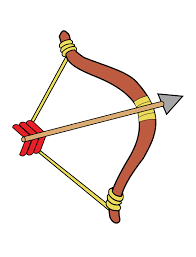 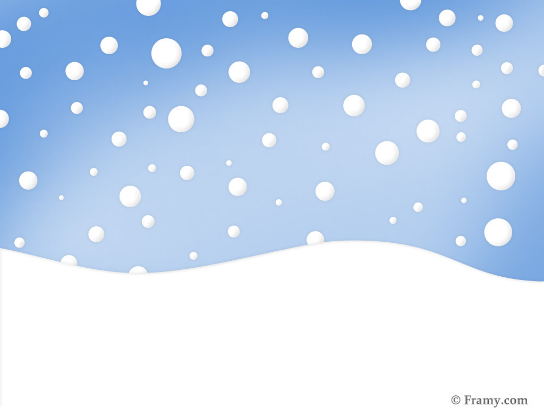 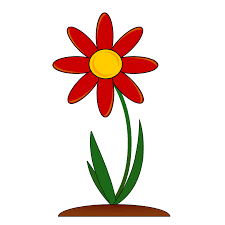 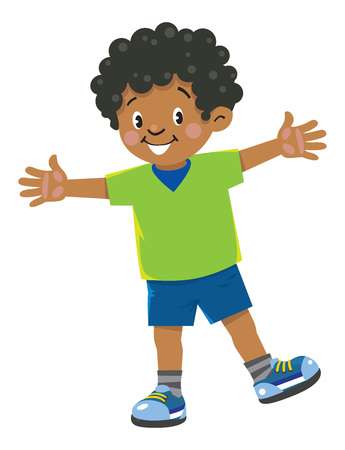 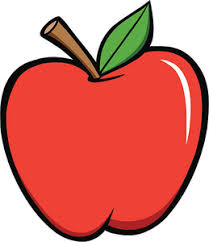 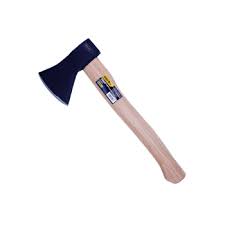 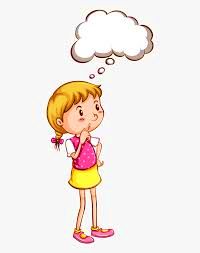 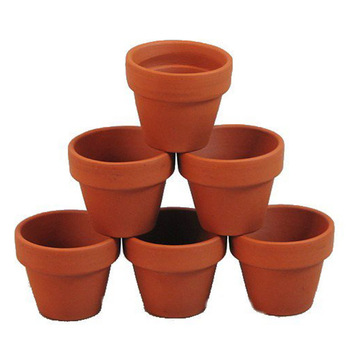 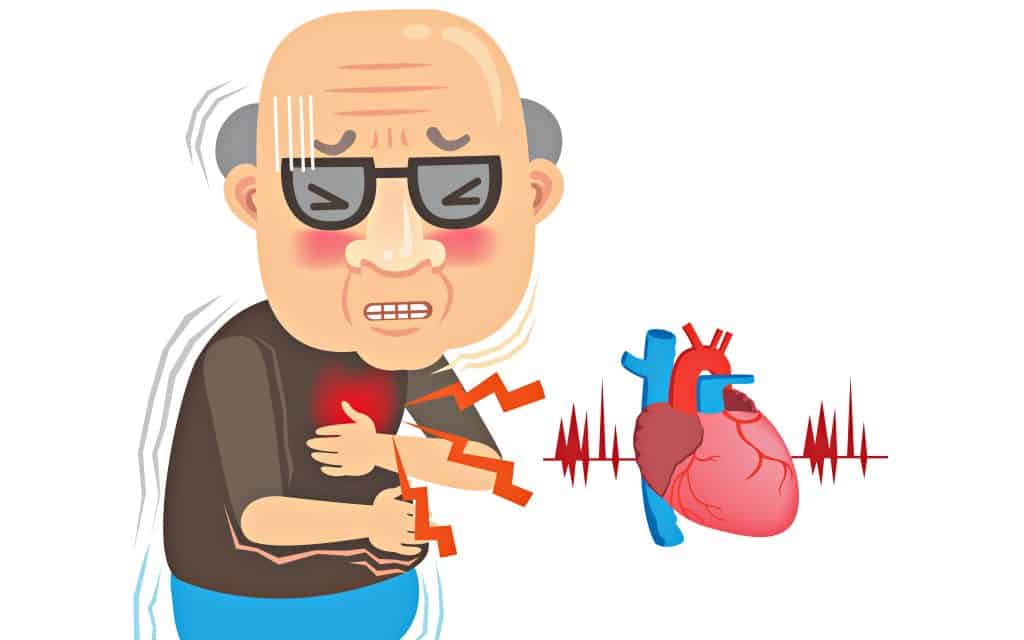 上小下大上大下小上下平均